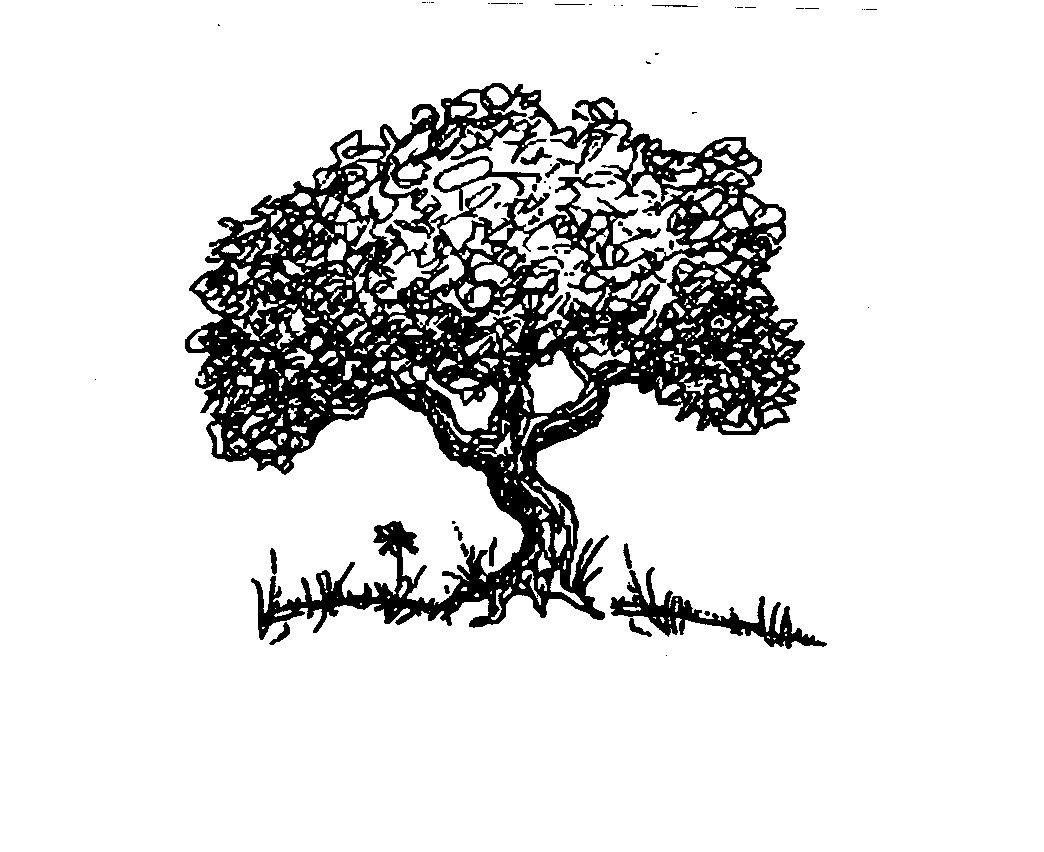 Authorization to Use/Disclose Health InformationClient Name: 	_____________________________________________________ DOB ____________________I authorize Fawn Gonzales, LCSW, to disclose information to, and obtain information from:Name: 		______________________________________________________________________________Clinic/Agency: _______________________________________________________________________________Address: 	______________________________________________________________________________Phone: 		_______________________________________  Fax: __________________________________Description of information to be disclosed:	____ Unlimited Access  					____ Chart Notes	____ Assessments, Consultations & Evaluations		____ Diagnosis	____ Nursing/Doctor/Hospital Medical Information		____ Educational Information				____ Toxicological Reports/Drug Screens			____ Progress in Treatment____ Treatment Plan/Summary				____ Presence/Participation in Treatment____ Verbal						____ Discharge/Transfer Summary____ Medication Management Information			____ Continuing Care Plan____ Demographic Information				____ Other______________________The purpose of this disclosure of information is to improve assessment and treatment planning, share information relevant to treatment and when appropriate, coordinate treatment services. I understand that I may revoke this release at any time by submitting a written notification, but that such a request will not apply to any information exchanged prior to the date of such a notification being received by Fawn Gonzales, LCSW. Unless sooner revoked, this consent expires on: ___________________________________ Signature of Client: _________________________________________________ 	Date: _____________________Signature of Parent or Guardian: _______________________________________	Date: _____________________Signature of Therapist: _______________________________________________	Date: _____________________